ASL: Interpreter Preparation Certificate When you learn a new language and culture, you gain access to a whole new world beyond everything that you have ever known. Here at Mt. San Jacinto College, the Department of ASL Interpretation & Translation offers you the unique opportunity to study American Sign Language and Deaf Culture in a full immersion setting! Acquiring a language is not just about learning vocabulary, but about internalizing a way of life.  Please see a Pathways Counselor: Create an education plan customized to meet your needs.  Contact a CounselorTransfer Majors/Award FocusInterpreter Preparation Non-transfer ASInterpreter Preparation CertificateGE Pattern/UnitsGE Pattern: n/aTotal Units: 41Program maps indicate the major coursework and recommended general education courses to fulfill your degree in 2 years (approximately 15 units/ semester or 30 units/year). Some of the courses listed may be substituted by another course.  Please view these options in the official course catalog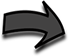 Semester 1												15 UnitsSemester 2												12 UnitsSemester 3												9 UnitsSemester 4												5 UnitsCareer OptionsCivil Rights/Immigration Lawyer (M, D)Paralegal/Legal Assistant (A, B)Social and Community Service Managers (A, B, M)Find more careers: msjc.emsicc.comRequired Education: SM: some college; C: Certificate; A: Associate, B: Bachelor’s, M: Master’s; D: DoctorateFinancial aid is determined by the number of credit hours you take in a semester.  Maximize your financial aid by taking 12-15 units per semester.Work ExperienceSign up for a special project or internship opportunity.  Gain work experience and earn credits.aCOURSETITLEUNITcASL-203American Sign Language V (formerly ASL-105)3cASL-505American Sign Language Linguistics 3cIPP-510Introduction to ASL/English Interpreting 3cIPP-511Processing Skills Development 3cCOMM-100Public Speaking3aCOURSETITLEUNITcIPP-515ASL to English Interpreting I 3cIPP-516English to ASL Interpreting I 3cIPP-610Ethical & Professional Standards of Interpreting 3cANTH-145Introduction to Linguistic Anthropology 3aCOURSETITLEUNITcIPP-615ASL to English Interpreting II (formerly IPP-204)3cIPP-616English to ASL Interpreting II (formerly IPP-205)3cASL-110Deaf Culture and Community3aCOURSETITLEUNITcIPP-625Specialized Interpreting (formerly IPP-210)3cIPP-650Practicum and Seminar (formerly IPP-250)2